DÁMSKÝ VÍKEND – VRANOV 21. – 23. 11. 2014Pojeďte s námi na akční zážitkový víkend do krásných apartmánů GAUDEO. V ceně jsou 2 noci ve čtyřlůžkovém apartmánu, 2 snídaně, 1 večeře, 1 ochutnávka vín s občerstvením v místním sklípku, dále 4 hodiny cvičení (pátek 1 hodina, sobota 2 hodiny, neděle 1 hodina – Bosu, Kondiční cvičení, Powerjóga, Aerobic). Každopádně si trochu zařádíme v lanovém centru přímo před apartmány a projedeme se na koloběžkách, pokud to počasí nedovolí, bude exkurze místní Vranovské elektrárny.  Rozhodně vše bude dobrovolné a volný čas si každý může trávit dle vlastního přání. Cena pobytu je 2.490kč. Rezervace a informace o pobytu na telefonním čísle 777 328 083 nebo info@bodymove.cz. 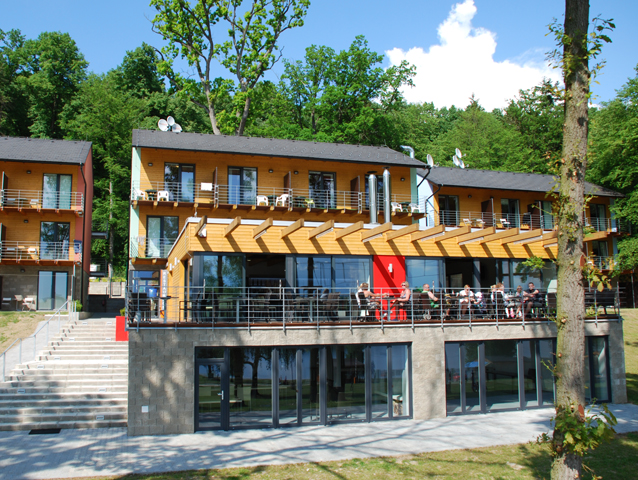 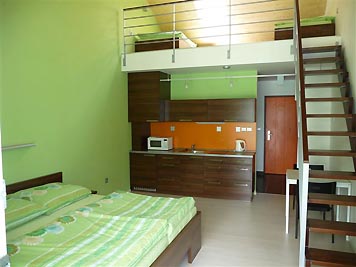 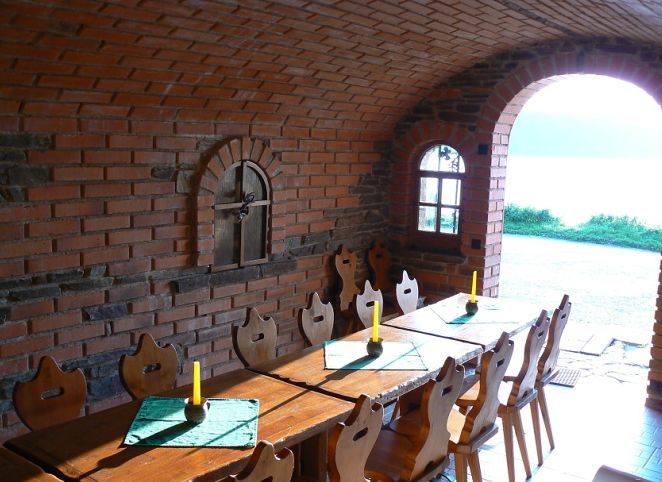 